Корекція мовлення 16.05-20.05.2022 року16 травня1 класПовторити артикуляційні вправи для постановки шиплячих звуківhttps://m.youtube.com/watch?v=NZGntRapkSQВиконати пальчикові вправи ,,Гусачки,, ,,Ягідки,, Дидактична гра ,,Яка літера загубилась,,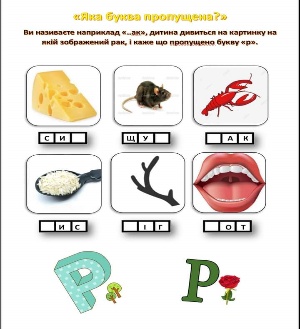 3 класПовторити артикуляційні вправиhttps://m.youtube.com/watch?v=1kqeJjfD230Виконати пальчикові вправи ,,Дощик,, ,,Добрий день,, ,,Варення,,Дидактична гра «Знайди літеру у слові,,https://m.youtube.com/watch?v=yFXwJVVhszQ17 травня 1 класВиконати пальчикові вправи https://m.youtube.com/watch?v=7Dqj3VFUsIEДидактична гра ,,Скажи навпаки,,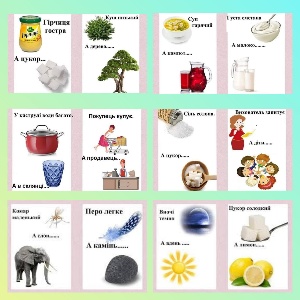 Вправа на розвиток фонематичного слуху ,,Спіймай звук,,(ш)Шапка, каштан, кажан, гараж, машина, шишка, зебра, багаж, гуаш, марш, сторож, паштет.3 класВиконати вправи на розвиток пам'яті «Скопіюй фігуру»https://m.youtube.com/watch?v=c59vmmN7vpsВиконати завдання на картці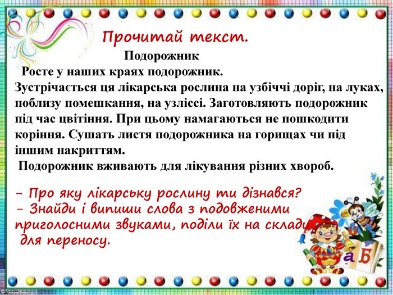 18 травня1 класВиконати артикуляційні вправи https://m.youtube.com/watch?v=GyOtjjVqaIkРозвиток зв'язного мовлення ,,Придумай закінчення казки,,https://m.youtube.com/watch?v=LimUA7JkTiU3 клас Виконати пальчикові вправи ,,П'ять братів,, ,,Дні тижня,, ,, Замок,,Розвиток зв'язного мовлення . Скласти розповідь за серією сюжетних малюнків.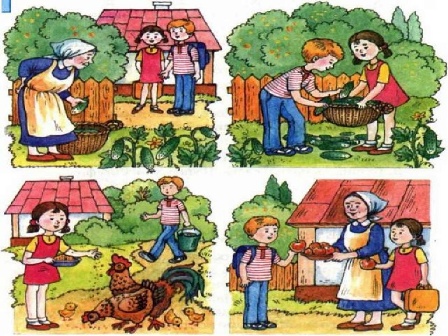 19 травня1 класВиконати артикуляційні вправи ,,Голочка,, - ,,Лопатка,,,,Гірка,, - ,, Годинник,,,, Посмішка,, - ,,Трубочка,,,,Коник,, - ,,Грибок,,,,Варення,, - ,,Чашка,,Дидактична гра ,,Побудуй речення,,https://m.youtube.com/watch?v=mUt3i876E5wЗакріплення правильної вимови звука Ш у складах та словах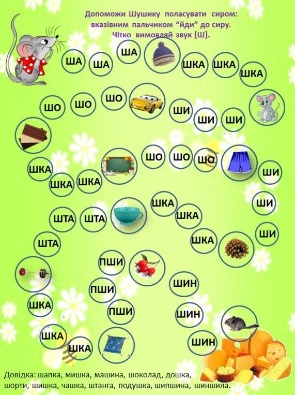 3 класВиконати артикуляційні вправи ,, Лопатка,, ,,Гірка,, ,,Вітрило,, ,,Смачне варення,, ,, Коник,, ,,Грибок,, ,,Маляр,, ,,Чашка,,Виконати вправи для розвитку міжпівкульної взаємодіїhttps://www.ircentr.space/videovpravy-na-rozvytok-mizhpivkulnoyi-vzayemodiyi/zagalna/Вивчити чистомовку на автоматизацію звука р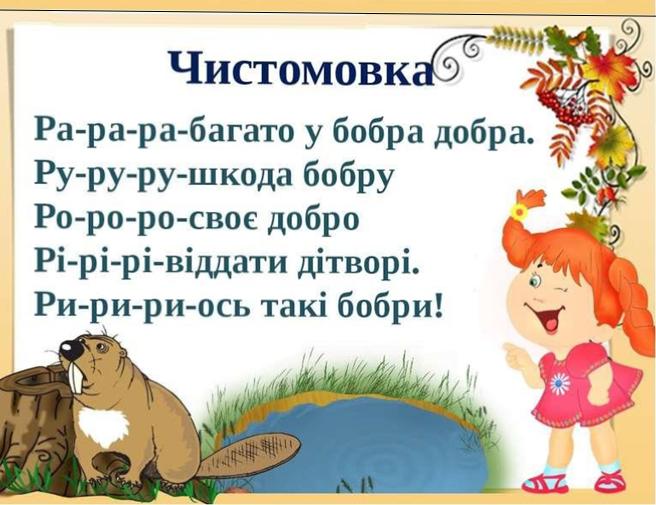 20 травня1 класВиконати логоритмічну вправу ,,Смішарики,,https://m.youtube.com/watch?v=zsmMpEXYqqkМузично-ритмічна вправа з елементами пальчикової гімнастикиhttps://m.youtube.com/watch?v=MybzxPg4c6c3 класМузично-ритмічна вправа з олівцямиhttps://m.youtube.com/watch?v=wRpD1EkrZK4Танок- руханка ,,Вверх і вниз,,https://m.youtube.com/watch?v=pcLMi59Pqhw